SUGLASNOST RODITELJA (SKRBNIKA) U SVRHU PROVOĐENJA ERASMUS+ PROJEKTA „PRAKTIČNA ZNANJA I VJEŠTINE ZA BUDUĆE ZAPOŠLJAVANJE“ (2020-1-HR01-KA102-077449)Prema općoj uredbi o zaštiti podataka GDPR, ja     ____________________________________,          			                                                                                                          (ime i prezime roditelja/skrbnika)dajem suglasnost Prehrambeno – tehnološkoj školi, Gjure Prejca 2, 10040 Zagreb da moj sin/kći ______________________________________ rođen/a __________________ godine sudjeluje u svim                                   (ime i prezime učenika) 			                    (datum i godina rođenja)                                         aktivnostima Erasmus+ projekta pod nazivom „Praktična znanja i vještine za buduće zapošljavanje“ te da škola ima pravo prikupljati, obrađivati i koristiti osobne podatke učenika te vizualne materijale (fotografije i video snimke) u svrhu širenja rezultata vezanih uz provedbu EU projekta „Praktična znanja i vještine za buduće zapošljavanje“ (2020-1-HR01-KA102-077449), odobrenog od AMPEU u okviru Programa Erasmus+  na internetskim stranicama škole i u ostalim medijima.DA 					NE                                                                                                                                              (zaokružiti)Zagreb,  __________________  						_______________________                                        (datum i godina)                                                                                                                      (potpis roditelja/skrbnika)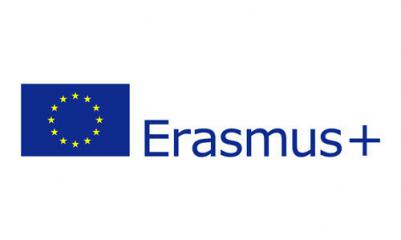 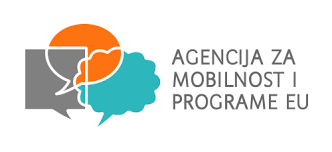 